IC-15: CONSERVATION OF LINEAR MOMENTUM IN TWO DIMENSIONSRev 04-03-202315.1	OBJECTIVETo show that momentum is conserved in a 2-D collision and find the fractional loss in kinetic energy.15.2	EQUIPMENTProjectile Launcher		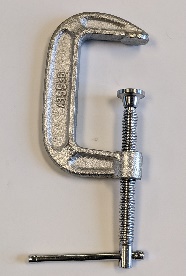 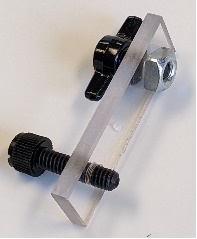 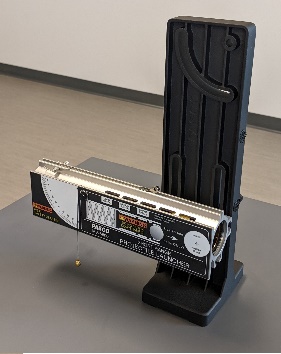 Plumb Bob	Meter Stick			Protractor or angle indicatorCollision Attachment	Tape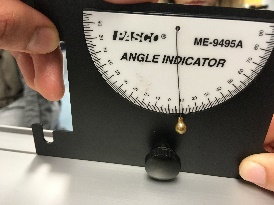 Carbon paper 		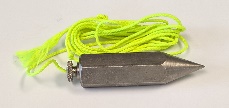 Clamp15.3	THEORYLinear momentum is conserved in a collision in each of the three directions, provided there is no external force acting on the system. In this experiment, a ball moving with some velocity will collide with a stationary ball. The two will move in the horizontal X-Y plane, and also fall downwards. We will consider only the momentum conservation in the X-Y plane. It is convenient to take the initial direction of the launched ball as the X-direction. The vertical (up-down) is the Z-direction, in which gravity acts. The direction in the plane of the table and perpendicular to the direction of the launched ball is the Y-direction. The collision in 2D is represented by figure 1.Figure 1: Two-Dimensional CollisionWe will use the following notation:Subscript ‘1’ is used for the ball that is launchedSubscript ‘2’ is used for the ball that is struck by ball 1. M = the mass of a ball	U = velocity before collisionV = velocity after collision.Conservation of momentum in the x-direction implies that the sum of the x-components of momenta of the two balls before the collision is the same as the sum of the x-components after collision, i.e.		M1*U1x + M2*U2x = M1*V1x + M2*V2xor		M1*U1 + 0 = M1*V1*Cosθ1 + M2*V2*Cosθ2		(1)In the Y-direction:		M1*U1y + M2*U2y = M1*V1y + M2*V2y	or		0 + 0 = M1*V1*Sinθ1 - M2*V2*Sinθ2			(2)Equations (1) and (2) are simplified by using the following two observations:a) Since M1 = M2 all the M1 and M2 will cancel out from eqn. (1) and (2)b) We can replace the velocities by distances travelled. This is explained as follows:The notation used for distances travelled by the balls before hitting the table are (see Fig. 2):Ball 1 when there is no collision = X meters,  Ball 1 after collision = R1 metersBall 2 after collision = R2 metersAll distances are measured to and from the centers of the balls from the point of collision to where the balls hit the table.These distances are proportional to their velocities and the time of travel. The time for falling to the table depends only in the height from where the balls are falling, and not on their horizontal velocity. Since both balls are falling from the same height, the time of travel of each ball is the same, which we write as ‘T’. We can now see that:Distance travelled by ball 1 without collision = X = U1 * T.Distance travelled by ball 1 after collision = R1 =V1 * T.Distance travelled by ball 1 without collision = R2 = V2 * T.Hence:	U1 = X / T		V1 = R1 / T		V2 = R2 / TSince 1/T is present is each term of both equations (1) and (2), it can be cancelled out. This is because T is the time it takes for the balls to hit the table, which is the same for both balls. We are then left with:	X = R1*Cosθ1 + R2*Cosθ2		(3)	0 = R1*Sinθ1 - R2*Sinθ2		(4)To verify the conservation of momentum we only need verify that the equations (3) and (4) are true, instead of comparing the actual momenta. (note: R1 and R2 are distances and hence positive, θ1 is positive, and θ2 is negative)Figure 2: Distances on the table. Blue arrows indicate where the balls hit the table.								   Figure 3: Launcher and attachmentThis experiment is performed by using the Projectile Launcher of a Ballistic Pendulum. The Launcher is kept horizontal, at a few inches height from the table. The Collision attachment has a place to put the (stationary) ball on it (see Fig. 3). When the ball inside the launcher comes out, it collides with the stationary ball. 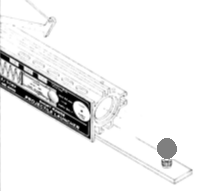 Initially, the ball is launched without the stationary ball. The distance that it travels before hitting the table is X (proportional to U1). Then a ball is placed on the attachment, and the first ball is launched. After the collision, both balls travel some distance and hit the table.Carbon papers placed on the white paper help to show the spots where the balls hit the table. In this experiment, four runs are made with different positions of the stationary ball, and different speeds of the launched ball. The white sheets with the marks that the balls made are used to measure the distances.15.4	PROCEDUREYou can see the introduction to this Lab, and the procedure being done in the videos whose links are given at the beginning of this manual. Attach the Projectile Launcher to one end of the table with a clamp. Attach the Collision Attachment to the launcher (see Fig. 3). Make sure the launcher is horizontal. Shoot a ball a few times to get an idea of where it would land on the table. Tape white sheets of paper on the table, and put carbon paper on it.Shoot a ball four times. It will make marks on the white paper where it lands. Now put the ball in the launcher. This is the Launched Ball. Rotate the attachment and put a ball carefully on it. This is the Stationary Ball. Make sure that the Launched ball will hit the Stationary ball at an angle. Fire the launcher. Both balls will hit the table and leave marks on the white paper. Label them. Repeat four times with different positions of the stationary ball. Measure the distances R1, R2 and X, and the angles θ1 and θ2. (As an example, see the lines in fig 4 and Fig. 5). (Actually, you can get away without measuring the angles. You can measure x1, x2, y1 and y2 directly and put them in the table) Do the required calculations. 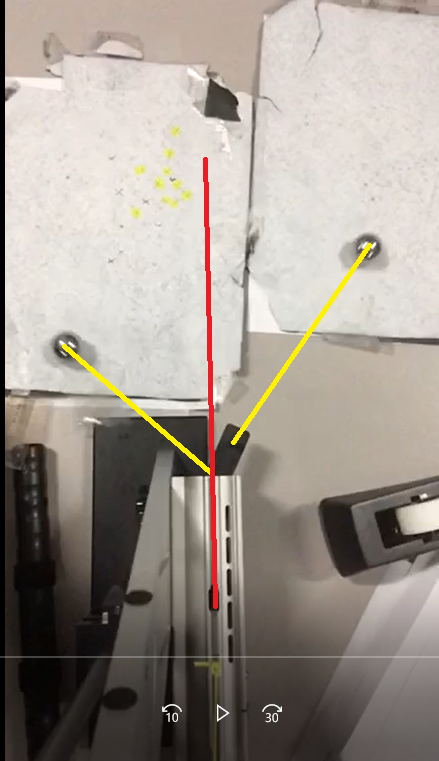 Figure 4: Image taken from Video B. Draw lines from the center of the balls when they collided, to where they landed on the table. The red line shows where the ball had gone to when there was no collision. This gives the U1.Figure 4. Distances to measure15.5	PRECAUTIONSClamp the launcher on the table so that it does not move during the experiment.The diameter and mass of both balls should be the same. Use both yellow balls, or both steel balls. All distances are to be measured in the horizontal direction. Measure the distance R2 from directly below the center of its initial position, to where it hits the table.15.6	IC-15 CONSERVATION OF LINEAR MOMENTUM		REPORT FORM MEASUREMENTS:CALCULATIONS AND RESULTS:15.7	REPORT SUBMISSIONUpload the following in the Report for this Lab (don’t make the mistakes in red):Keep “Sources of Error” as a separate heading, and “Discussion” as a separate heading.A video of the collision showing where the balls landed will get you up to 5 points extra credit.15.8	ADDITIONAL INFORMATIONYou can see the collision in these videos: Link to Introduction to the experiment:  https://youtu.be/-wRiGHan2iMLink to Video A:    	https://youtu.be/aI7GteYSIPc   Link to Video B: 	https://youtu.be/-77lTAlJNcQ	   15.9	SAMPLE DATAMEASUREMENTS:CALCULATIONS AND RESULTS:Case 1Case 2Case 3Case 4XR1 R2 θ1 θ2 x1 = R1*Cosθ1 x2 = R2*Cosθ2 y1 = R1*Sinθ1  y2 = R2*Sinθ2 1234Initial Momentum in x-direction = Momentum without collision = X Final Momentum in x-direction after collision = R1*Cosθ1 + R2*Cosθ2 = x1 + x2 Percent difference between initial and final momenta in x-direction Initial Momentum in y-direction = Momentum without collision 0000Final Momentum in y-direction after collision = R1*Sinθ1 - R2*Sinθ2 = y1 - y2 Percent difference between y1 and y2 cm2cm2cm2cm2Initial Kinetic Energy = kinetic energy without collision = X2Final Kinetic Energy after collision= R12 + R22Percent difference between initial and final kinetic energies Points in reportThe completely filled up “Measurements Table”. Errors: Units wrong / missing, too many / too few  Sig. Fig.10The completely filled up “Calculations Table”. Errors: Units wrong / missing, too many / too few  Sig. Fig.10Photographs of the setup with marks where balls fall on ground / table5Sources of Error in this experiment. Make a list of sources of error. Do not write: Human Error, Calculation Error, and Rounding Error. 5Discussion of the Results of this experiment.Do not ignore major errors10Total40Case 1Case 2Case 3Case 4cmX57.6R1 24.9R2 35.2θ1 38θ2 23x1 = R1*Cosθ1 19.6x2 = R2*Cosθ2 32.4y1 = R1*Sinθ1  15.3y2 = R2*Sinθ2 13.81234Initial Momentum in x-direction = Momentum without collision = X 57.6Final Momentum in x-direction after collision = R1*Cosθ1 + R2*Cosθ2 = x1 + x2 52.0Percent difference between initial and final momenta in x-direction 10.2Initial Momentum in y-direction = Momentum without collision 0000Final Momentum in y-direction after collision = R1*Sinθ1 - R2*Sinθ2 = y1 - y2 1.5Percent difference between y1 and y210.3cm2cm2cm2cm2Initial Kinetic Energy = kinetic energy without collision = X23318Final Kinetic Energy = R12 + R221859Percent difference between initial and final kinetic energies 56.4